Каратузский сельсовет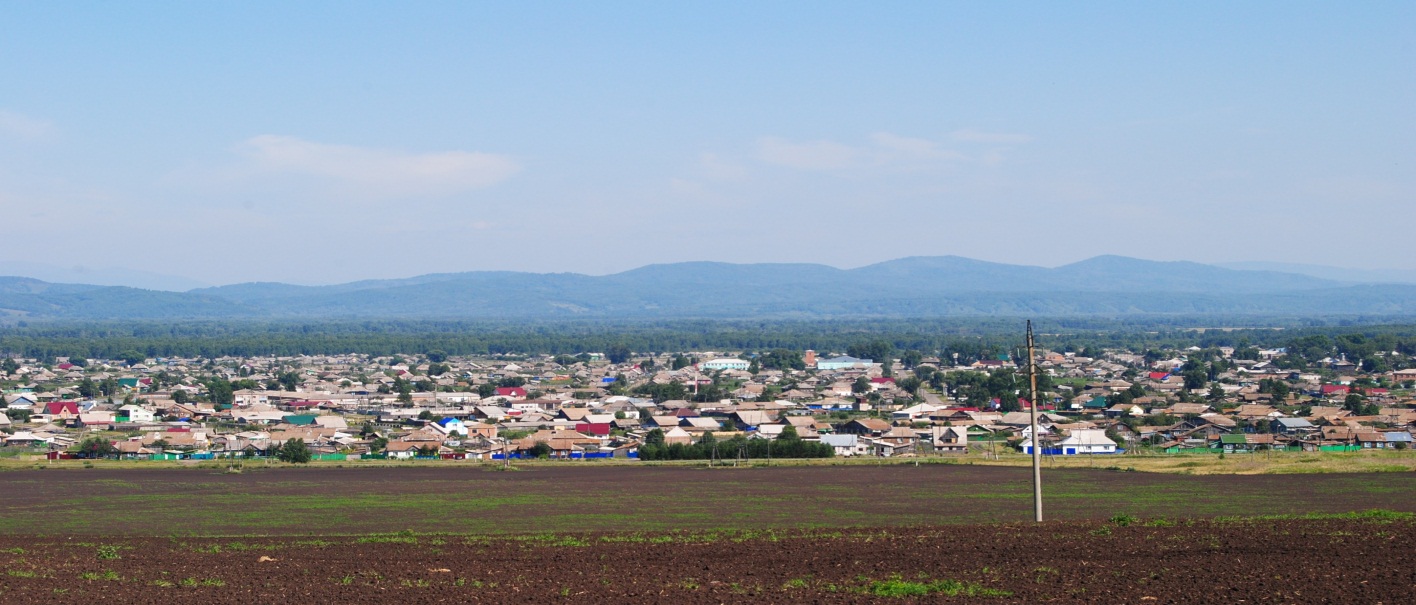 № 9 (238) от 24 апреля 2019 г.с. КаратузскоеАДМИНИСТРАЦИЯ КАРАТУЗСКОГО СЕЛЬСОВЕТАПОСТАНОВЛЕНИЕ24.04.2019                                   с. Каратузское		                           № 95-ПО проведении турнира по шахматам	В целях популяризации шахмат, как вида спорта, воспитания молодежи и преемственности поколений жителей сельсовета, в честь празднования 
74-ой годовщины Победы в Великой Отечественной войне, руководствуясь ст. 7 Устава Каратузского сельсовета, ПОСТАНОВЛЯЮ:	1. Провести Турнир по шахматам на приз Главы Каратузского сельсовета 05 мая 2019 года в в шахматно-шашечном клубе «Вместе мы сила».     	2. Утвердить Положение о проведении турнира по шахматам на приз Главы Каратузского сельсовета, посвящённого празднованию 74-ой годовщины Победы в Великой Отечественной войне.    	3. Контроль за исполнением настоящего Постановления возложить на Болмутенко А.М., заместителя главы администрации Каратузского сельсовета.	4. Постановление вступает в силу в день, следующий за днём его 
официального опубликования в официальном печатном издании «Каратузский вестник». Глава  сельсовета                                                                                    А.А.СаарПОЛОЖЕНИЕо проведении турнира по шахматам на приз Главы Каратузского сельсовета, посвящённого празднованию 74-ой годовщины Победы 
в Великой Отечественной войнеЦЕЛИ И ЗАДАЧИТурнир по шахматам на приз Главы Каратузского сельсовета проводится с целью популяризации шахмат, как вида спорта, воспитания молодежи и преемственности поколений.МЕСТО И ВРЕМЯ ПРОВЕДЕНИЯТурнир проводится в с. Каратузское в шахматно-шашечном клубе «Вместе мы сила» 05 мая 2019г. Начало турнира в 10-00.ПРАВИЛА ИГРЫ И СИСТЕМА ПРОВЕДЕНИЯСоревнования проводятся по правилам блиц игры.Система проведения – круговая.Время на партию – 10 минут каждому участнику до конца игры.Места распределяются согласно набранных очков.ОПРЕДЕЛЕНИЕ ПОБЕДИТЕЛЕЙ И НАГРАЖДЕНИЕУчастники турнира, занявшие призовые места, награждаются грамотами кубками и медалями.ФИНАНСИРОВАНИЕПриобретение медалей и грамот победителям турнира производится за счет средств бюджета Каратузского сельсовета.ПОРЯДОК И СРОКИ ПОДАЧИ ЗАЯВОКЗаявки подаются в судейскую коллегию в день проведения турнира.  Тел. +7 950 307 46 33, (Сергеев Г.Л.), по адресу: ул. Ленина, д.22, (клуб «Вместе мы сила») Главный судья соревнований Авсиевич Г.П.Выпуск номера подготовила администрация Каратузского сельсовета.Тираж: 50 экземпляров.Адрес: село Каратузское улица Ленина 30Приложение № 1 к Постановлениюадминистрации Каратузского сельсоветаот 24.04.2019 № 95-П